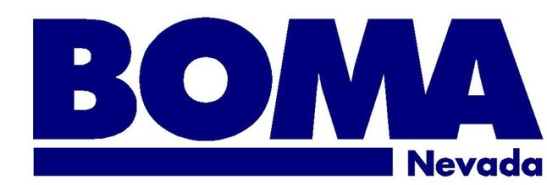 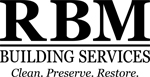 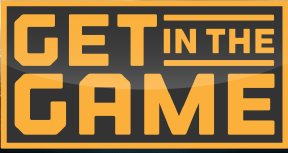 Seize the opportunity today to secure your BOMA Nevada Golf Tournament sponsorship.
Yes!  My company would like to sponsor:Title Sponsor		$5,000Gold	 	$2,000Bloody Mary Bar		$2,000Photography		$1,500Raffle		$1,500Lunch		$1,000Golf Balls		$1,000Towels		$1,000Beverage Cart		$1,000Putting Green		$1,000Decoration		$400Trophy		$400Promotional Tee Sign/Hole		$500Sign me up to play Golf:Foursome		$700Individual		$175Putt Putt (Individual):Member		$45Non-member		$50Lunch only:Individual		$40Company Name:	____________________________________________________________________(Note: this is the exact name that will be printed on the promotional material, signage, etc. included with the sponsorship)Authorized Signature: ________________________________________________________________Contact Person: _______________________________________ Phone: _______________________Email: ______________________________________________________________________________Invoice me at: Billing Address:	__________________________________________________________________________________________________________________________________OR Charge my credit card:To reserve your sponsorship opportunity, please email or fax to: bomanevada@bomanevada.org  | 702-798-8653.All sponsorships are assigned based on first received.  You will be invoiced for the sponsorship.  Payment must be made prior at a minimum of 45 days before the tournament date.For additional information, please contact either: Mike DiFabbio: 702-254-0262, mdifabbio@nevgen.com or Tara Harvey: 702-938-2662, tara@amnevada.com 